JOHN GOTTMAN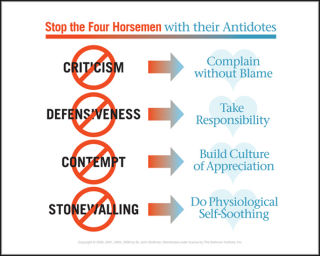 